Мастер – класс «Ромашка для моей семьи»Ежегодно 8 июля отмечается важный российский праздник  - День Семьи, Любви и Верности. Конечно же, любой праздник – это повод собраться всей семьей, проявить особую заботу и внимание к  своим  близким  и родным. И,   такой праздник   состоялся   в группе №3,  с родителями и детьми. Мама Маши Даниловой, Анна Александровна, рассказала об истории возникновения праздника, о супругах Петре и Февронии, которые стали образцами супружеской верности, взаимной любви и верности и о нежном символе праздника – «Ромашке». Ведь этот полевой цветок издревле считался на Руси символом истинной  и чистой любви. Итогом встречи стал мастер – класс по изготовлению открытки «Ромашка для моей семьи»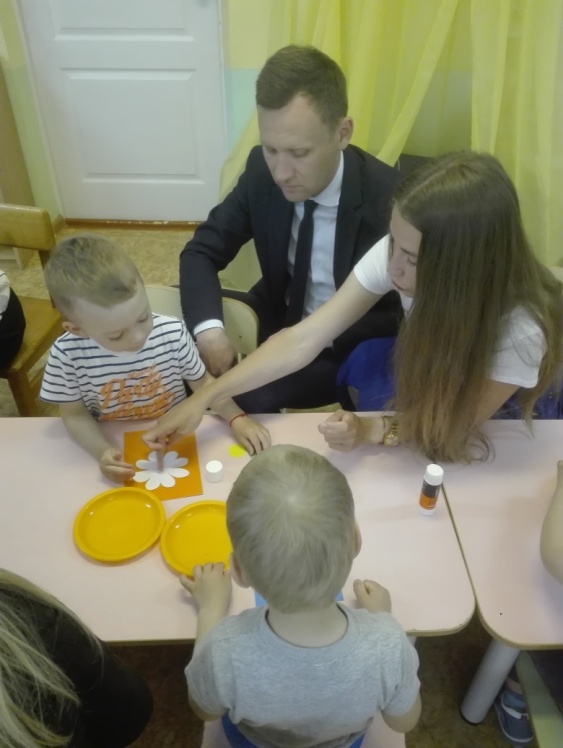 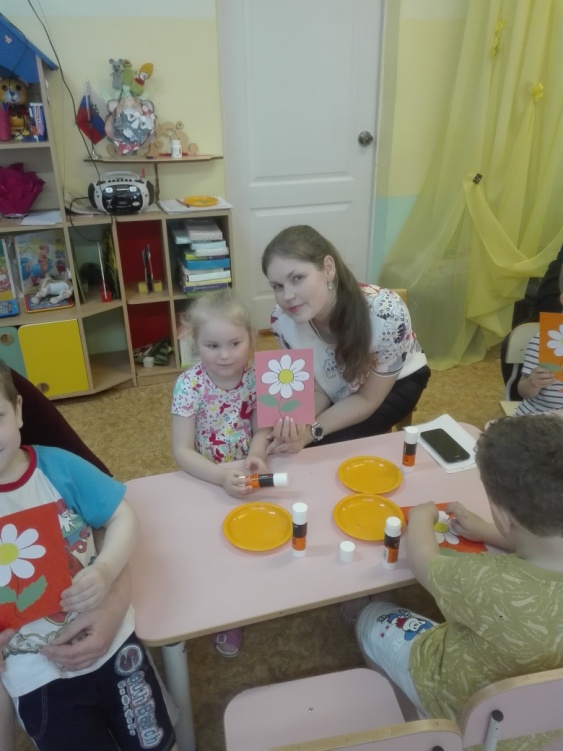 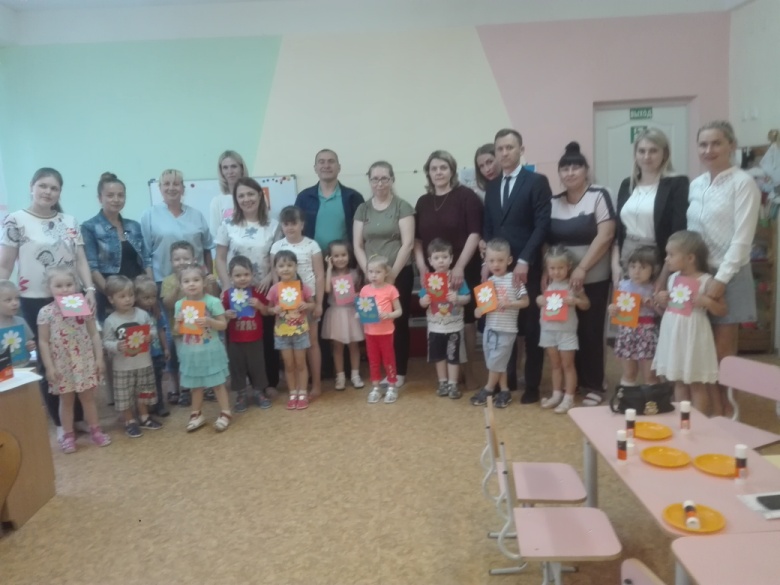 Подготовили и провели воспитатели гр.№3, главный корпус МАДОУ №16 «Берёзка»Т.М.Возженникова,  Л.В.Трофимова.